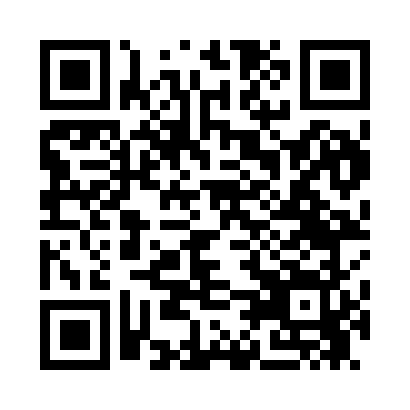 Prayer times for Kingsdale, Minnesota, USAMon 1 Jul 2024 - Wed 31 Jul 2024High Latitude Method: Angle Based RulePrayer Calculation Method: Islamic Society of North AmericaAsar Calculation Method: ShafiPrayer times provided by https://www.salahtimes.comDateDayFajrSunriseDhuhrAsrMaghribIsha1Mon3:205:221:135:259:0511:062Tue3:215:221:135:259:0411:063Wed3:225:231:145:259:0411:054Thu3:235:241:145:259:0411:045Fri3:245:241:145:259:0311:036Sat3:265:251:145:259:0311:027Sun3:275:261:145:259:0211:018Mon3:285:271:145:259:0211:009Tue3:295:281:155:259:0110:5910Wed3:315:281:155:259:0110:5811Thu3:325:291:155:249:0010:5712Fri3:345:301:155:248:5910:5513Sat3:355:311:155:248:5910:5414Sun3:375:321:155:248:5810:5315Mon3:385:331:155:248:5710:5116Tue3:405:341:155:248:5610:5017Wed3:425:351:155:238:5610:4818Thu3:435:361:165:238:5510:4719Fri3:455:371:165:238:5410:4520Sat3:475:381:165:238:5310:4421Sun3:495:391:165:228:5210:4222Mon3:505:401:165:228:5110:4023Tue3:525:411:165:228:5010:3924Wed3:545:421:165:218:4910:3725Thu3:565:441:165:218:4710:3526Fri3:575:451:165:218:4610:3327Sat3:595:461:165:208:4510:3128Sun4:015:471:165:208:4410:2929Mon4:035:481:165:198:4310:2730Tue4:055:491:165:198:4110:2631Wed4:075:511:165:188:4010:24